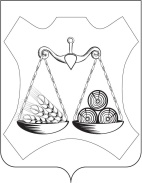 АДМИНИСТРАЦИЯ ОЗЕРНИЦКОГО СЕЛЬСКОГО ПОСЕЛЕНИЯСЛОБОДСКОГО РАЙОНА КИРОВСКОЙ ОБЛАСТИПОСТАНОВЛЕНИЕ23.12.2022                                                                                                             № 127п.Центральный                  В целях  укрепления пожарной безопасности, защиты жизни и здоровья граждан, в соответствии с Федеральным законом от 21.12.1994  № 68-ФЗ  «О защите населения и территорий от чрезвычайных ситуаций природного и техногенного характера», с Федеральным Законом № 69-ФЗ «О пожарной безопасности», Федеральным Законом от 22.07.2008 № 123-ФЗ «Технический регламент о требованиях пожарной безопасности», Законом Кировской области от 22.08.2005 № 348-ЗО «Об обеспечении пожарной безопасности в Кировской области», на основании пункта 9 части 1 статьи 9 Устава муниципального образования Озерницкого сельского поселения Слободского района Кировской области:            1.  Утвердить муниципальную программу «О пожарной безопасности в Озерницком сельском поселении». Прилагается.                     2. Настоящее постановление вступает в силу с момента его опубликования в официальном издании поселения «Информационный бюллетень».              3. Контроль за исполнением настоящего Постановления оставляю за собой.  Глава администрации Озерницкого сельского поселения     И.И.Фоминых                                                                        УТВЕРЖДЕНА                                                                           постановлением  администрации	                                                                                                                                               	                                                               Озерницкого сельского поселения                                                                           от 23.12.2022 № 127 МУНИЦИПАЛЬНАЯ  ПРОГРАММА«О ПОЖАРНОЙ БЕЗОПАСНОСТИ В ОЗЕРНИЦКОМ СЕЛЬСКОМ ПОСЕЛЕНИИ»  П А С П О Р ТМуниципальной программы «О пожарной безопасности в Озерницком сельском поселении»  1. Характеристика проблемы, на решение которой направлена Программа	В статистике чрезвычайных ситуаций пожары занимают особое место, социально- экономические потери от них велики по сравнению с чрезвычайными  ситуациями других видов.             Сложившееся положение дел с пожарами в  поселении стало следствием сложных социально – экономических явлений, происходящих в обществе, недостатка бюджетных средств на выполнение противопожарных мероприятий на объектах с массовым пребыванием людей и в жилом фонде, совершенствование материально – технической  базы пожарной охраны повышение уровня боевой готовности пожарных подразделений, сокращение числа ведомственной и добровольной пожарной охраны в связи с отказом собственников от их содержания.Первостепенную роль в деле обеспечения пожарной безопасности населенных пунктов играет реализация  первичных мер пожарной безопасности. Обеспечение первичных мер пожарной безопасности является одним из вопросов местного значения поселения. В сельском поселении разработаны мероприятия направленные на обеспечение мер пожарной безопасности, создана муниципальная  пожарная команда, имеется пожарный автомобиль.Установка и монтаж пожарной сигнализации (ПС) – это базовый элемент в системе администрации.Система пожарной сигнализации постоянно совершенствуется, изобретаются новые способы обнаружения пожара, снижается процент ложных тревог. В администрации необходимо иметь такую систему. Это продиктовано как желание владельца обезопасить своё имущество, жизнь и здоровье сотрудников, так и государственными стандартами и нормативными актами МЧС. В целом пожарная сигнализация предназначена для выявления пожара на начальной стадии возгорания и передачи тревоги на пульт охраны.Следующим шагом в развитии систем пожарной безопасности является автоматическая пожарная сигнализация (АПС), АПС в дополнение к основной функции, запускает систему  оповещения людей о пожаре, а так же приводит в действие установки автоматического пожаротушения, систему дымоудаления и другую противопожарную автоматику. Это система быстрой и автоматизированной реакции на возникновение очага пожара или задымления обнаруженного пожарными датчиками.ПС – представляет собой сложный комплекс технических средств, которые служат для своевременного обнаружения возгорания в охраняемой зоне. Как правило работа противопожарной системы более эффективна, если использовать её в комплексе с остальными системами безопасности помещения (охранная сигнализация, видеонаблюдение системы контроля и управления доступом (СКУД) пожаротушения  и т.д.) Более того, специалисты советуют интегрировать охранную сигнализацию и систему пожарной сигнализации в одной контрольной панели. Эта интеграция называется охранно-пожарная сигнализация, сокращённо ОПС.В бюджете поселения предусмотрены  минимальные средства, что недостаточно  для реализации  первичных мер пожарной безопасности.          Программа разработана во исполнение Федерального  закона от 06.10.2003 № 131-ФЗ «Об общих принципах организации местного самоуправления в Российской Федерации», Федерального закона от 21.12.1994 № 69-ФЗ «О пожарной безопасности», законом Кировской области от 02.08.2005 № 348 – ЗО «Об обеспечении пожарной безопасности в Кировской области».2. Основная цель и задачи Программы с указанием сроков ее   реализации          Основной целью Программы является создание необходимых условий для обеспечения пожарной безопасности в сельском поселении, и в первую очередь образования, здравоохранения, культуры.          Для достижения этой цели необходимо решить следующие задачи:- повышение уровня  пожарной безопасности учреждений и организаций поселения, реализация первоочередных мер по противопожарной защите объектов образования, здравоохранения, культуры;- совершенствование противопожарной пропаганды с целью привлечения широких слоев населения поселения к реализации мер по обеспечению пожарной безопасности;- осуществление организационных и практических мер по предупреждению успешному тушению пожаров на территории муниципального образования;- установка и монтаж  охранно-пожарной сигнализации в администрации поселения;- обслуживание пожарной сигнализации.3. Перечень программных мероприятий          Комплекс программных мероприятий формируется и финансируется по следующим направлениям, соответствующим основным задачам Программы:          3.1. Повышение уровня пожарной безопасности учреждений и организаций поселения, реализация первоочередных мер по противопожарной защите объектов  образования, здравоохранения, культуры. Мероприятия направлены на предупреждение, современное обнаружение и тушение в первоначальной стадии пожаров, создание условий для успешной эвакуации людей из зданий в случае пожара.       3.2. Совершенствование противопожарной пропаганды с целью привлечения широких слоев населения поселения  к реализации мер по обеспечению пожарной безопасности. Мероприятия направлены на широкий охват и повышение качества обучения населения мерам пожарной безопасности.         3.3. Осуществление организационных и практических мер по предупреждению и успешному тушению пожаров на территории поселения.Мероприятия направлены на приведение объектов муниципальной собственности в пожаробезопасное состояние и реализацию первичных  мер пожарной безопасности (укрепление муниципальной пожарной команды, добровольных пожарных команд и дружин в сельской местности, содержание пожарных водоемов, пирсов и подъездов к имеющимся в населенных пунктах естественным водоисточникам, ремонт неисправных источников противопожарного водоснабжения, обеспечение населенных пунктов телефонной связью, содержание дорог и подъездов к зданиям в проезжем состоянии).         Состав целевых показателей эффективности реализации программы определен исходя из достижения цели и решения задач программы. Сведения о целевых показателях эффективности      реализации программы                                                                                                                Таблица №1                     4. Обоснование ресурсного обеспечения Программы             Общий объем финансирования Программы в разрезе источников:                                                                                             Таблица № 2                                  5. Механизм реализации Программы, включающий в себя механизм управления Программой и механизм взаимодействия государственных заказчиков            Управление реализацией Программы осуществляют:             государственный  заказчик – координатор  администрация Озерницкого сельского поселения.            Государственный заказчик – координатор Программы:координирует действия государственных заказчиков по выполнению Программы в целом;            осуществляет контроль за ходом реализации Программы, выполнение в установленные сроки ее мероприятия, целевое и эффективное использование выделенных на ее реализацию средств из  местного бюджета.Мероприятия по реализации  Программы «О пожарной безопасностив Озерницком сельском поселении»2023-2025 годы                                                                                                      Таблица № 3                6. Основные меры правового регулирования в сфере реализации программы.            В качестве основных мер правового регулирования в рамках реализации программы предусматриваются формирование и развитие нормативной правовой базы в сфере управления муниципальными финансами, состоящей из следующих принимаемых и корректируемых ежегодно либо по необходимости законодательных и иных нормативных правовых актов Озерницкого сельского поселения.Сведения об основных мерах правового регулирования в сфере реализации программы                                                                                                                     Таблица №4              7. Анализ рисков реализации программы и описание мер управления рискамиПри реализации программы возможно возникновение следующих рисков, которые могут препятствовать достижению запланированных результатов:непредвиденные риски, связанные с кризисными явлениями в экономике и с природными и техногенными катастрофами и катаклизмами, что может привести к снижению доходов, ухудшению динамики основных макроэкономических показателей, в том числе повышению инфляции, снижению темпов экономического роста и доходов населения, а также потребовать концентрации бюджетных средств на преодоление последствий таких катастроф.      финансовых рисков, которые связаны с финансированием программы в неполном объеме за счет бюджетных средств, изменением уровня инфляции, принятием новых расходных обязательств без источника финансирования, кризисными явлениями;В целях управления указанными рисками в ходе реализации программы предусматриваются:  для минимизации непредвиденных рисков будет осуществляться прогнозирование реализации муниципальной программы с учетом возможного ухудшения экономической ситуации.       мониторинг федерального и регионального законодательства;разработка и принятие нормативных правовых актов, регулирующих отношения в сфере осуществления закупки товаров, работ, услуг и управления муниципальными финансами;                 8. Оценка эффективности и ожидаемые результаты реализации Программы. Оценка эффективности реализации муниципальной программы проводится ежегодно на основе оценки достижения показателей эффективности реализации муниципальной программы, сравнения фактических сроков реализации мероприятий муниципальной программы с запланированными, а также с учетом объема ресурсов, направленных на реализацию муниципальной программы.Оценка достижения запланированных количественных значений целевых показателей эффективности реализации программы по каждому показателю за отчетный период измеряется на основании сопоставления фактически достигнутых значений целевых показателей эффективности реализации программы за отчетный период с их плановыми значениями за отчетный период по следующим формулам:для показателей, желаемой тенденцией развития которых является рост значений:                          П  = П   / П    x 100%;                           i    фi    плiдля показателей, желаемой тенденцией развития которых является снижение значений:                       П  = П    / П   x 100%, где:                        i    плi    фi    П   -  степень  достижения  i-го  показателя  эффективности  реализации     iпрограммы (%);    П    -  фактическое  значение  i-го показателя эффективности реализации     фiпрограммы (соответствующих единиц измерения);П     -  плановое  значение  i-го  показателя  эффективности реализации     плiпрограммы (соответствующих единиц измерения).        В случае если значения показателей эффективности реализации программы являются относительными (выражаются в процентах), то при расчете эти показатели отражаются в долях единицы.Оценка достижения за отчетный период запланированных целевых показателей эффективности реализации программы, имеющих качественную характеристику, будет считаться эффективной, если целевые показатели эффективности реализации подпрограммы выполнены в установленный законами и иными правовыми актами срок.Программа по результатам оценки достижения целевых показателей эффективности реализации программы считается реализуемой:с высоким уровнем эффективности, если не менее 80% целевых показателей эффективности реализации программы, запланированных на отчетный год, выполнены в полном объеме;с удовлетворительным уровнем эффективности, если не менее 75% целевых показателей эффективности реализации программы, запланированных на отчетный год, выполнены в полном объеме;с неудовлетворительным уровнем эффективности, если не менее 65% целевых показателей эффективности реализации программы, запланированных на отчетный год, выполнены в полном объеме.Об утверждении муниципальной программы«О пожарной безопасности в Озерницком сельском поселении»Наименование Программы«О пожарной безопасности в Озерницком сельском поселении» Основание для разработки ПрограммыФедеральный закон от 21.12.1994 № 68-ФЗ «О защите населения и территорий от чрезвычайных ситуаций природного и техногенного характера»,Федеральный  закон от 06.10.2003 № 131-ФЗ «Об общих принципах организации местного самоуправления в Российской Федерации»,Федеральный закон от 21.12.1994 № 69- ФЗ «О пожарной безопасности»,Федеральный закон от 22.07.2008 № 123-ФЗ «Технический регламент о требованиях пожарной безопасности»,законом Кировской области от 02.08.2005 № 348 – ЗО «Об обеспечении пожарной безопасности в Кировской области»,Устав муниципального образования Озерницкое сельское поселение Слободского района Кировской области, принятый решением Озерницкой сельской Думы от 04.12.2012 № 3/21РазработчикиПрограммыАдминистрация Озерницкого сельского поселенияЦель Программысоздание необходимых условий для укрепления пожарной безопасности в  муниципальном образовании Озерницкого сельского поселения, и в первую очередь, на  объектах образования, здравоохранения, культуры.Задачи Программы- повышение уровня пожарной безопасности учреждений и организаций поселения, реализация первоочередных мер по противопожарной защите объектов образования, здравоохранения, культуры;- совершенствование противопожарной пропаганды с целью привлечения широких слоев населения поселения к реализации мер по обеспечению пожарной безопасности;- осуществление организационных и практических мер по предупреждению и успешному тушению пожаров на территории поселения;- укрепление материально-технической базы добровольно-пожарной команды и совершенствование организации тушения пожаров.- оказание услуг планового технического обслуживания охранно-пожарной сигнализации в зданиях администрации поселенияСрок реализации Программы  2023-2025 годыОбъемы и источники финансирования ПрограммыОбъём финансирования Программы за счет средств местного бюджета № п/пНаименование программы, наименование показателя№ п/пНаименование программы, наименование показателяЕдиница измеренияЗначение показателей эффективностиЗначение показателей эффективностиЗначение показателей эффективностиЗначение показателей эффективности№ п/пНаименование программы, наименование показателя№ п/пНаименование программы, наименование показателяЕдиница измеренияОтчетный 2021Текущий 2022Очередной 2023Планируемый 2024Муниципальная программа «О пожарной безопасности в Озерницком сельском поселении»Муниципальная программа «О пожарной безопасности в Озерницком сельском поселении»Муниципальная программа «О пожарной безопасности в Озерницком сельском поселении»Муниципальная программа «О пожарной безопасности в Озерницком сельском поселении»Муниципальная программа «О пожарной безопасности в Озерницком сельском поселении»Муниципальная программа «О пожарной безопасности в Озерницком сельском поселении»Муниципальная программа «О пожарной безопасности в Озерницком сельском поселении»1.Проведение инструктажей, вручение листовок по пожарной безопасности учреждениям и физическим лицамШт.3003003003002.Проведение опашки и устройство противопожарных разрывов вокруг населённых пунктов п.Центральный, п.Озерницакм88883.Содержание пожарных водоёмов и подъездов к ним в поселении Шт.5555Источники финансирования2023 год2024 год2025 год1234Объем ассигнований – всего, в том числе за счет средств:1879,81875,71875,7местных бюджетов1879,81875,71875,7№№п/пНаименование мероприятияИсточникиОбъем финансирования  (тыс.рублей)Объем финансирования  (тыс.рублей)Объем финансирования  (тыс.рублей)Ответственный исполнитель№№п/пНаименование мероприятияИсточники202320242025Ответственный исполнитель123451Приобретение пожарно-технического вооружения, оборудования, запчастей, ГСМ, инвентаря.местный бюджет10,010,010,0администрация  сельского поселения2Договор возмездного оказания услуг по теплоснабжениюэнергоснабжениюместный бюджет45,045,045,0администрация сельского поселения3Содержание муниципальной пожарной командыместный бюджет1817,71817,71817,7администрация сельского поселения4Резервный фондМестный бюджет3,03,03,0Администрация сельского поселения5Иные межбюджетные ассигнования4,100Всего расходов:1879,81875,71875,7№ 
п/пВид правового
    акта        Основные положения    
     правового акта       Ответственный 
  исполнитель  
Ожидаемые  сроки    
принятия   
правового  
акта1. Решение Озерницкой сельской Думы     Решением об утверждении бюджета Озерницкого сельского поселения о бюджете на очередной финансовый год и  на плановый   период утверждаются доходы, и расходы    и    источники
финансирования   дефицита
бюджета поселения   на очередной финансовый  год и  на  плановый   период, Принятие решения сельской  Думы создает необходимую финансовую основу  для  деятельности органов местного самоуправления по
реализации программ,     обеспечения социальных гарантий населению                СпециалистОзерницкого сельского поселения        ежегодно,  IV
квартал      2. Решение Озерницкой сельской Думы     В ходе исполнения бюджета с учетом  поступлений
доходов    в  бюджет поселения принимается решение сельской Думы о внесении   изменений    в решение сельской Думы об утверждении бюджета  на
очередной финансовый  год
и на плановый период. При
этом    предусматриваются
уточнения основных параметров     бюджета поселения,  изменения   по отдельным кодам  расходов
и   доходов,   источников
финансирования   дефицита
бюджета поселения      Специалист Озерницкого сельского поселения        ежегодно,  по
мере         
необходимости3. Решение Озерницкой сельской Думы     Решением сельской Думы
«О внесении  изменений  в решение сельской Думы
«Об утверждении Положения о бюджетном  процессе  в
Озерницком сельском поселении» вносятся   изменения в целях  приведения  его в соответствие с изменениями, вносимыми  в
бюджетное   законодательство         Специалист Озерницкого сельского поселения        по       мере
необходимости4. Решение Озерницкой сельской Думы     Решение сельской Думы
об исполнении  бюджета поселения    за    отчетный финансовый год, утверждается   отчет об исполнении     бюджета поселения   за     отчетный финансовый год           Специалист Озерницкого сельского поселения        ежегодно,  II
квартал      5. Постановление
администрации Озерницкого сельского поселения     постановлением  администрации Озерницкого сельского поселения        о   мерах    по составлению       проекта   бюджета поселения на очередной финансовый  год и  на   плановый   период
организуется  работа   по
формированию проекта бюджета поселения, определяются ответственные            
исполнители,  порядок   и
сроки     работы      над
документами и материалами, необходимыми для  составления  проекта бюджета поселения      Специалист Озерницкого сельского поселения        ежегодно,  II
квартал      6. Постановление
администрации Озерницкого сельского поселения     постановлениями администрации Озерницкого сельского поселения        утверждаются отчеты   об    исполнении бюджета поселения за I квартал, первое полугодие и девять месяцев текущего финансового года         Специалист Озерницкого сельского поселения        ежеквартально7. Постановление
администрации Озерницкого сельского поселения     Постановлением администрации Озерницкого сельского поселения          о внесении изменений в Методику формирования налоговых  и
неналоговых доходов бюджета Озерницкого сельского поселения вносятся   изменения    в части уточнения расчетов          доходов   бюджета поселения  на очередной финансовый  год и на плановый период     Специалист Озерницкого сельского поселения        по       мере
необходимости